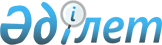 О внесении изменений и дополнений в приказ Министра внутренних дел Республики Казахстан от 12 октября 1998 года № 343 "Об утверждении "Правил государственной регистрации транспортных средств и прицепов к ним в Республике Казахстан", Правил о порядке получения права на управление транспортными средствами, приема экзаменов, выдачи гражданам водительских удостоверений"
					
			Утративший силу
			
			
		
					Приказ Министра внутренних дел Республики Казахстан от 26 апреля 2005 года № 249. Зарегистрирован в Министерстве юстиции Республики Казахстан 14 мая 2005 года № 3641. Утратил силу приказом Министра внутренних дел Республики Казахстан от 26 февраля 2010 года № 90

     Сноска. Утратил силу приказом Министра внутренних дел РК от 26.02.2010 № 90 (порядок введения в действие см. п. 7).     В целях приведения в соответствие с законодательством Правил государственной регистрации транспортных средств и прицепов к ним в Республике Казахстан, Правил о порядке получения права на управление транспортными средствами, приема экзаменов, выдачи гражданам водительских удостоверений,  ПРИКАЗЫВАЮ : 

     1. Внести в приказ Министра внутренних дел Республики Казахстан от 12 октября 1998 года N 343 "Об утверждении Правил государственной регистрации транспортных средств и прицепов к ним в Республике Казахстан, Правил о порядке получения права на управление транспортными средствами, приема экзаменов, выдачи гражданам водительских удостоверений" (зарегистрированные в Реестре государственной регистрации нормативных правовых актов за N 679, 690, внесены изменения приказами Министра внутренних дел Республики Казахстан от 20 ноября 2000 года N 614; от 25 марта 2001 года N 249; от 28 октября 2001 года N 762; от 1 октября 2002 года N 632; от 24 марта 2004 года N 184) следующие изменения и дополнения: 

     1) в Правила государственной регистрации транспортных средств и прицепов к ним в Республике Казахстан, утвержденные указанным приказом: 

     преамбулу изложить в следующей редакции: 

     "Государственная регистрация транспортных средств с рабочим объемом двигателя более 50 куб. см. и максимальной конструктивной скоростью более 50 км/час и прицепов к ним (далее - транспортные средства), предназначенных для движения по автомобильным дорогам общего пользования, производится в соответствии с законодательством Республики Казахстан и является государственной мерой по допуску к участию транспортных средств в дорожном движении, в том числе в международном. Государственная регистрация осуществляется в целях обеспечения контроля за соответствием конструкции, технического состояния и оборудования транспортных средств установленным требованиям безопасности, соблюдением порядка приобретения, получения, пользования, отчуждения, выбраковки транспортных средств, обеспечения централизованного и регионального учета транспортных средств, борьбы с преступлениями и другими правонарушениями. 

     В настоящих Правилах используются следующие понятия: 

     1) государственная регистрация транспортных средств (далее - регистрация транспортных средств) - осуществляемая в соответствии с настоящими Правилами деятельность Дорожной полиции органов внутренних дел по постановке, снятию с учета транспортных средств, выдаче государственных регистрационных номерных знаков (далее - номерные знаки) и официальных документов на транспортные средства, подтверждающих их допуск к участию в дорожном движении; 

     2) изменение в регистрации - внесение изменения и дополнений в учетные данные и документы на транспортные средства при наличии установленных законодательством правовых оснований; 

     3) регистрационный пункт - подразделение Дорожной полиции органов внутренних дел, осуществляющее юридически значимые действия по регистрации транспортных средств; 

     4) владелец (представитель владельца) транспортного средства - физическое или юридическое лицо, являющееся собственником транспортного средства, либо владеющее или пользующееся, или распоряжающееся транспортным средством на основании и в пределах, установленных законодательными актами; 

     5) регистрационные документы - свидетельства о регистрации транспортного средства, являющиеся официальными документами на транспортные средства, подтверждающие их допуск к участию в дорожном движении."; 

     в пункте 1: 

     в абзаце первом слова "юридическими лицами***" заменить словами "юридическими лицами (далее - юридические лица)"; 

     примечание исключить; 

     в пункте 2: 

     в абзаце первом слова "и их представителей***" заменить словами "и их представителей (далее - владельцы)"; 

     примечание исключить; 

     в пункте 3: 

     в абзаце первом слова "УВД, ГУВД областей (городов)*****" заменить словами "органов внутренних дел (далее - регистрационные пункты)"; 

     примечание исключить; 

     пункт 16 дополнить подпунктами 13), 14) и 15) следующего содержания: 

     "13) производят регистрацию договора залога транспортного средства; 

     14) производят регистрацию и учет лиц, пользующихся транспортными средствами по доверенностям и иным документам, предусмотренным законодательством; 

     15) проводят государственный технический осмотр транспортных средств, ввезенных на территорию Республики Казахстан, которые первично регистрируются в регистрационном пункте на основании сертификата или другого документа, подтверждающего его соответствие требованиям безопасности дорожного движения;"; 

     абзацы второй и четвертый пункта 22 исключить; 

     пункте 26: 

     в абзаце первом слова "Республиканские государственные предприятия по работе с дипломатическими представительствами Министерства иностранных дел Республики Казахстан******" заменить словами "организации по работе с дипломатическими представительствами Министерства иностранных дел Республики Казахстан"; 

     примечание исключить; 

     в пункте 34: 

     в подпункте 4) слово "налогов" заменить словом "пошлин"; 

     в абзаце третьем подпункта 8) слова "подлинники документов" заменить словом "документы"; 

     в абзаце пятом слова "(в случае признания собственности на транспортное средство, не прошедшее таможенное оформление, регистрацию производить только при наличии таможенных документов)" заменить словами "о признании права собственности на транспортное средство"; 

     в подпункте 11) слово "(приложение N 11)" исключить; 

     подпункт 13) изложить в следующей редакции: 

     "13) оригинал свидетельства налогоплательщика Республики Казахстан и его копия;"; 

     в подпункте 14): 

     слова "в подпунктах 3) и 4)" заменить словами "в подпункте 3)"; 

     после слов "в установленном порядке" дополнить словами "и хранятся в течение трех лет"; 

     в примечании слово "приложение N 10" исключить; 

     пункт 44 изложить в следующей редакции: 

     "44. Перед производством регистрационных действий транспортные средства (номерные агрегаты), вновь прибывшие на территорию Республики Казахстан, и транспортные средства (номерные агрегаты), снимаемые с государственного учета проверяются по учетам угнанного, похищенного транспорта. 

     Результат проведенной проверки отмечается в заявлении владельца с указанием должностного лица, проводившего проверку, даты и времени."; 

     пункт 46 и абзац второй пункта 47 исключить; 

     в пункте 49: 

     в абзаце первом слова "(приложение N 5)" исключить; 

     в подпункте 2) абзаца второго слово "статьи" заменить словом "пункта";  

     абзацы второй и третий пункта 50 исключить; 

     пункт 55 изложить в следующей редакции: 

     "55. Регистрация транспортных средств за иностранными дипломатическими представительствами и их сотрудниками производится через организации по работе с дипломатическими представительствами Министерства иностранных дел Республики Казахстан."; 

     в пунктах 56 и 57 аббревиатуру "РГП ДРДП МИД Республики Казахстан" заменить словами "организации по работе с дипломатическими представительствами Министерства иностранных дел Республики Казахстан"; 

     в пункте 68 цифры "п.28, 34.1-34.8, 34.10, 34.11" заменить словами "пункте 28, подпунктах 1)-8), 10), 11) и 13) пункта 34"; 

     в пункте 69 цифры "п.28, 34.1-34-8, 34.10, 34.11 заменить словами "пункте 28, подпунктах 1)-8), 10), 11) и 13) пункта 34"; 

     в пункте 73: 

     предложение первое изложить в следующей редакции: 

     "В случае замены кузова легкового автомобиля или автобуса, шасси грузового автомобиля, в том числе на другую модель (модификацию), ставится прежний год выпуска транспортного средства."; 

     слово "(кабины)" исключить; 

     пункт 78 исключить; 

     в подпункте 1) абзаца третьего пункта 80 слово "(приложение N 16)" исключить;  

     в пункте 83 слова "при предоставлении актов осмотра транспортных средств (приложение N 16), составленных в Дорожной полиции по месту учета" исключить; 

     пункт 84 дополнить абзацем следующего содержания: 

     "Снятие с учета транспортных средств, угнанных и похищенных у резидентов Республики Казахстан и не возвращенных владельцам, производится на основании заявления владельца и постановления о возбуждении уголовного дела. В случае возвращения разыскиваемого транспортного средства владельцу, регистрация производится на основании заявления владельца и подтверждающей справки следственного органа о возврате транспортного средства потерпевшему или аналогичного решения судебных органов."; 

     в пункте 97 слова "(приложение N 23)" исключить;  

     главу 7 исключить; 

     приложения NN 15 и 18 исключить; 

     2) в  Правилах  о порядке получения права на управление транспортными средствами, приема экзаменов, выдачи гражданам водительских удостоверений, утвержденные указанным приказом: 

     пункт 44 изложить в следующей редакции: 

     "44. В случае утери водительского удостоверения на период его восстановления выдается временное водительское удостоверение по форме согласно Приложению 14 к настоящим Правилам сроком до одного месяца. В случае необходимости (направление запросов и получение ответов на них, выяснение отдельных обстоятельств, связанных с утратой удостоверения) временное водительское удостоверение может быть продлено на срок до 30 суток."; 

     пункт 45 изложить в следующей редакции: 

     "45. Временные водительские удостоверения после выдачи водительских удостоверений, приобщаются в материалы."; 

     дополнить приложением 14 согласно приложению к настоящему приказу. 

     2. Контроль за исполнением настоящего приказа возложить на Департамент дорожной полиции МВД Республики Казахстан (Тусумов О.Т.). 

     3. Настоящий приказ вводится в действие с момента его официального опубликования.      Министр внутренних дел 

     Республики Казахстан     

Приложение к приказу              

Министра внутренних дел Республики Казахстан   

от 26 апреля 2005 года N 249         

"О внесении изменений и дополнений в приказ   

Министра внутренних дел Республики Казахстан   

от 12 октября 1998 года N 343 "Об утверждении  

"Правил государственной регистрации транспортных 

средств и прицепов к ним в Республике Казахстан", 

Правил о порядке получения права на управление 

транспортными средствами, приема экзаменов, 

выдачи гражданам водительских удостоверений"  Приложение N 14               

к Правилам о порядке получения права   

на управление транспортными средствами, 

приема экзаменов, выдачи гражданам    

водительских удостоверений                                      Форма 

              временного водительского удостоверения 
					© 2012. РГП на ПХВ «Институт законодательства и правовой информации Республики Казахстан» Министерства юстиции Республики Казахстан
				ҚАЗАҚСТАН        РЕСПУБЛИКА 

РЕСПУБЛИКАСЫ KZ  КАЗАХСТАН 

                PERMIS 

УАҚЫТША КУӘЛІК  DE CONDUIRE 

ВРЕМЕННОЕ УДОСТОВЕРЕНИЕ 

АА N 000000 

(уақытша куәліктің сериясы  

және нөмірі; серия и номер 

временного удостоверения) 

1. ________________________ 

     (тегі; фамилия) 

2. ________________________ 

  (Аты, әкесінің аты; имя, 

         отчество) 

3. _______________________ 

   (туған күні және жері; 

    дата и место рождения) 

4. _______________________ 

 (тұрғылықты жері, место 

       жительства) 

5. Рұқсат мерзімі:            Фотоға 

         арналған 

           орын; 

           Место 

           для 

           фото 

                    М.О.; 

                    М.П. 

Действительно до: 

"__"____________200 ___ ж;г. 

6. Рұқсат етілген санаттары: 

Разрешение категории: 

А; В; С; Д; Е 

(керек емесін сызып  

тастауңыз; 

ненужное вычеркнуть) 

______________________ 

(иесін қолы; подпись  

владельца) 

  

Фотосуретті иесі өз қалауы 

бойынша қоса береді 

Фотография прилагается  

владельцем самостоятельно  

по его желанию Уақытша куәлік 

құралдарын басқару үшін 

_______________________ 

сериялы________________ 

нөмірлі жүргізуші куәлігінің орнына беріледі ҚР ЭКБтК 

_____бабы бойынша 

200___ж."_____"______алынған 

Временное удостоверение выдано на право управления транспортными средствами взамен: водительского 

удостоверения серии______N____ 

Жеке басын куәландырылатын құжаты бар болғанда берілгеннен бастап 60 тәулік мерзімге жарамды. 

Действительно в течение 

60 суток со дня выдачи 

при наличии документа, 

удостоверяющего личность. Кім берді _____________ 

Кем выдано (куәлік 

берген адамның лауазымы, органының атауы, атағы, аты-жөні; 

должность, наименование 

органа, звание, фамилия 

и инициалы, выдавшего 

удостоверение) 

"___"________ж.;г. 

____________М.О.; М.П. 

(берілген күні және 

лауазымды адамның қолы; 

дата выдачи и подпись 

должностного лица) Жарамдылық мерзімі 

"__"______200__ж  М.О. 

Срок действия продлен 

до "__"____200_г. М.П. 

Жарамдылық мерзімі 

"____"_______200__ж  М.О. 

Срок действия продлен до 

"____"______200__ г. М.П. 

Куәлік жол қозғалысы туралы Конвенцияны толықтыратын Еувропалық келісімнің N 6 қосымшаның талабына сәйкестендірілген 

Удостоверение соответствует требованиям приложения 

N 6 Европейского соглашения, дополняющего Конвенцию о дорожном движении. 